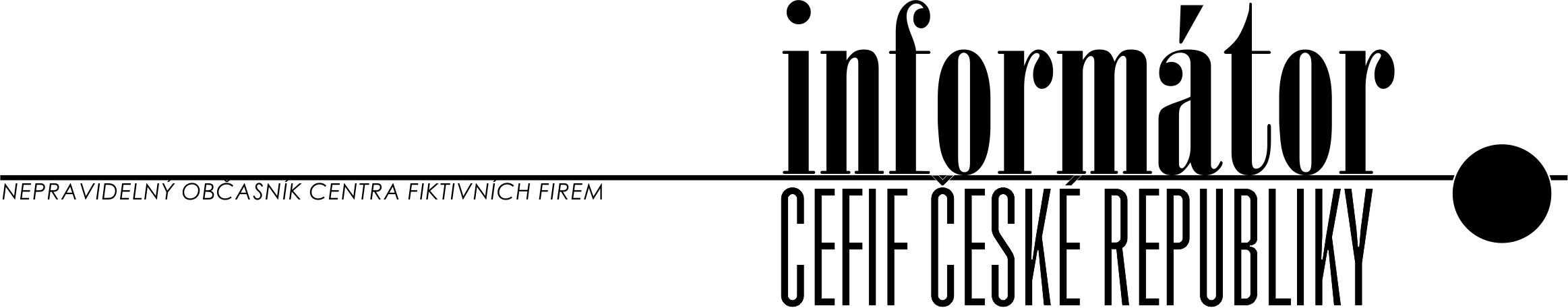 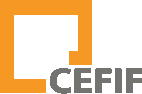 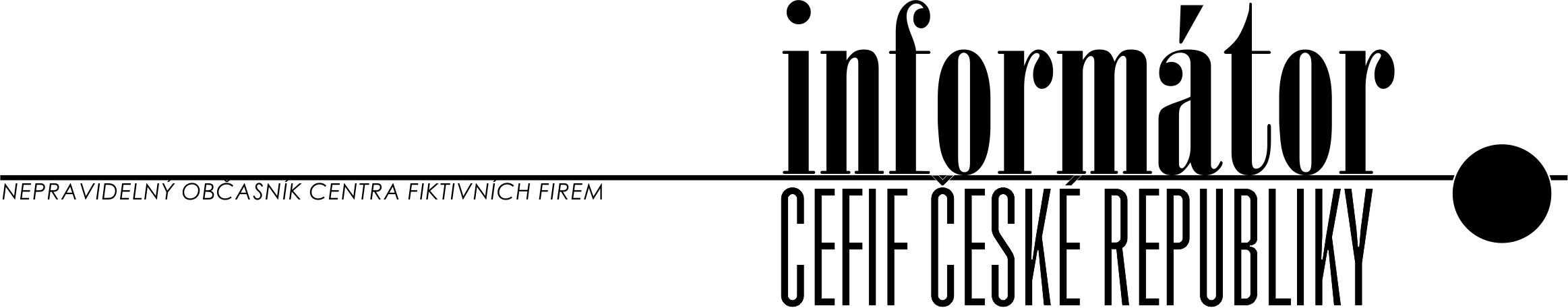 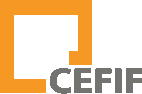 Vážení pedagogové, milí žáci,připravili jsme pro Vás předvánoční vydání Informátoru CEFIF. Informátor CEFIFInformátor Vám byl zaslán prostřednictvím elektronické korespondence. Dále ho naleznete i na našich webových stránkách http://www.nuv.cz/p/centrum-fiktivnich-firem. Taktéž ho zveřejňujeme na našem Facebooku. Prosíme, přečtěte si ho a dejte ho přečíst i všem žákům fiktivních firem. Naleznete zde informace, které Vám i jim mohou pomoci při práci.Budoucnost CEFIFJak jsme informovali již dříve, dochází k 1. 1. 2020 ke sloučení NÚV a NIDV. Nová instituce ponese název Národní pedagogický institut České republiky (dále NPI). Toto sloučení je doprovázeno výraznou redukcí zaměstnanců a o něco menší redukcí činností, které obě organizace doposud vykonávaly. Do této redukce byl bohužel zahrnut i CEFIF, ale k úplnému zrušení nedojde. Je nám líto, že jsme nemohli poskytnout více informací dříve, ale jednání byla dlouhá a byla dokončena teprve nedávno. Co se tedy k 1. 1. 2020 stane:V organizační struktuře bude zrušen referát CEFIF.MŠMT zadalo NPI zajistit činnosti spojené s působením fiktivních firem v České republice.MŠMT přidělí NPI finanční prostředky na činnost v dalším roce i na členství v EUROPEN-PEN International.Činnosti obchodního rejstříku, živnostenského úřadu, finančního úřadu a pojišťovny CEFIF budou postupně outsourcovány.Do doby, než nalezneme partnery pro jednotlivé činnosti, budeme řešit najmutím externistů.Daně Alansari a Jitce Žáčkové byly ukončeny jejich aktivity v CEFIF a jsou převedeny na jinou práci v rámci NPI.Lukáš Hula bude dohlížet na dodavatele, zajišťovat činnosti, které nebyly určeny k outsourcingu a starat se o metodiku.Toto je plán. Jak bude přesně uveden do praxe, zatím není jasné, na podrobnostech nadále pracujeme.Naše představa o outsourcinguOčekáváme více dodavatelů. Dodavatelem může být škola (i vysoká), asociace, soukromý subjekt nebo jednotlivec, který bude schopen vyřizovat agendu v rozsahu, kvalitě a rychlosti, jako jsme byli schopni my.Budeme požadovat pravidelné schůzky, ať už osobní, či po skypu (nebo jiné platformě).Pojištovna CEFIF by v ideálním případě mohla být fiktivní firma. Škola by dostala za činnost firmy zaplaceno. Zájemci prosím pište na lukas.hula@nuv.cz.Počítáme s tím, že banky zůstanou na školách. Zaplatíme vývoj internetbankingu, který by vše zjednodušil.U OR a živnostenského úřadu očekáváme, že hledání partnera bude nejsložitější. Zde si nedovedeme představit, že by se jednalo o fiktivní firmu.Agenda finančního úřadu není příliš obsáhlá a mohl by ji zajistit i jednotlivec.Bližší informace poskytneme v průběhu ledna, kdy budeme moci situaci probrat i s novým vedením.Členství pro rok 2020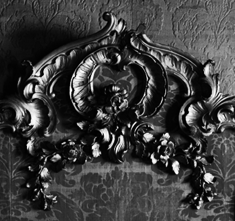 Vzhledem k tomu, že končí rok 2019, opět Vás žádáme o vyplnění přihlášek na rok 2020 a věříme, že s námi zůstanete i v této těžké době.Prosíme, uveďte do formuláře jména fiktivních firem, které budou působit v roce 2020 u Vás ve škole. Dotazník nechte podepsat ředitelkou/‌ředitelem školy, označte razítkem školy a pošlete nám zpět. Vzhledem k tomu, že zatím neznáme identifikátor datové schránky pro novou organizaci, posílejte prosíme přihlášky na e-mailovou adresu lukas.hula@nuv.cz (bude platit i nějakou dobu po sloučení institucí).Formulář je k dispozici v elektronické podobě na našich webových stránkách, dále na CEFIF Portalu a také ho jako objekt vkládáme do tohoto Informátoru. Pokud máte speciální požadavky na text na faktuře (např. fakturace na SRPŠ), tak to, prosíme, uveďte do přihlášky. Pokud jste nám přihlášku tento školní rok již poslali, znovu už nemusíte, nakonec nebudeme potřebovat nové, jak jsme si původně mysleli. Protože jsme také příspěvková organizace, budeme faktury distribuovat až počátkem února, abychom mohli s penězi volně nakládat.Vyhlášení celostátních soutěží fiktivních firem sítě CEFIFNechceme ukončit tradici soutěží fiktivních firem, a proto i pro rok 2020 vyhlašujeme dvě soutěže. Minulý rok se nám obě soutěže osvědčily, a tak to nebudeme letos měnit.Každou soutěž dotujeme těmito cenami: 1. místo 5.000 Kč, 2. místo 3.000 Kč a 3. místo 1.000 Kč. Protože myslíme i na ty, kteří se neumístí,  zařazujeme ještě losované věcné ceny. Za každých 15 firem v soutěži bude vylosována 1 věcná cena. Soutěže končí 1. března 2020. Vítěze vyhlásíme na mezinárodním veletrhu.Soutěž o nejlepší sloganVyhlašujeme soutěž o nejlepší slogan fiktivní firmy. Tentokráte nám bude stačit jenom český slogan. Posuzovat budeme vazbu k předmětu podnikání, údernost, vtipnost, smysl, zapamatovatelnost. Slogany, prosíme, posílejte na adresu lukas.hula@nuv.cz. Spolu se sloganem také uveďte, s čím obchodujete – toto je povinná položka.Soutěž o nejlepší VIZITKUVizitka je jednak důležitým marketingovým nástrojem, jednak se nám velmi líbí výsledky Vaší práce. Vizitky, prosíme, zasílejte poštou na jméno Ing. Lukáš Hula. Doručení pošty potvrdíme zasláním e-mailu. V jedné obálce je možné zaslat vizitky více firem (ale každá firma může zaslat jenom jednu verzi vizitky). Taktéž je možné předat nám vizitku na veletrhu fiktivních firem (také v obálce). Nejlepší práce zveřejníme. Hodnotit budeme grafickou podobu, souvislost s předmětem podnikání a správné rozměry vizitky. Vizitka, která se zúčastnila minulých soutěží, se nemůže zúčastnit soutěže letošní. Správné rozměry vizitek naleznete např. na https://www.tisknisi.cz/cs/tip/jake-existuji-rozmery-a-formaty-vizitek.CertifikátyVzhledem ke konci pololetí připomínáme, že CEFIF nabízí možnost vystavit certifikát o absolvování fiktivní firmy pro vybrané žáky (zhruba 25 % žáků FF). Připomínáme také, co vše je třeba splnit, aby bylo možné udělit žákům FF certifikát:celková hodinová dotace minimálně tři týdenní vyučovací hodiny celkem za studium (možnost např. i 2 roky po 2 hodinách týdně)účast firmy na dvou regionálních nebo jednom mezinárodním veletrhu fiktivních firem (žák, který certifikát obdrží, se musí osobně zúčastnit alespoň jednoho veletrhu)firma je úspěšně založena nebo úspěšně prošla změnou vlastníkůfirma je přihlášena a odevzdává vyplněné formuláře zdravotního pojištění (nejméně 5 po sobě jdoucích měsíců)firma je přihlášena a odevzdává vyplněné formuláře sociálního pojištění (nejméně 5 po sobě jdoucích měsíců)firma je registrována na finančním úřadě k dani z příjmu a k DPH a nejméně jednou odevzdala přiznání k dani z příjmu.Pokud máte o certifikáty pro své žáky zájem, je třeba kontaktovat CEFIF s určitým předstihem, aby bylo možné dokončit některé nedodělky, které mohou bránit vydání certifikátu. Pro žádost o vystavení certifikátů použijte, prosíme, formulář z našeho CD. Formulář obsahuje prostor pro text, který chcete žákům na certifikát přidat (např. „žák XY pracoval s vynikajícími výsledky na pozici ředitele firmy“).Nově platí, že každá firma, byť nesplňuje požadavky výše uvedené, může požádat o jeden certifikát.POZOR BONUS!!! Protože chceme podpořit vzájemné obchodování mezi firmami, každá firma, která bude mít 15 nákupů od unikátní firmy, obdrží 2 certifikáty navác. Do počtu 15 unikátních firem se nepočítají firmy, které sídlí na stejné škole.Úspěch českých firem na mezinárodním veletrhu v BratislavěBlahopřejeme fiktivní firmě Botel proti proudu, s. r. o., ze SŠ obchodní v Českých Budějovicích, která zvítězila v kategorii o nejlepší stánek na 21. ročníku medzinárodného veĺtrhu cvičných firiem v Bratislavě. Radka Hauková z této firmy se stala nejlepší reprezentantkou firmy ze zahraničí.Další úspěch přidala firma VADOO, s. r. o., z OA, obchodní školy a praktické školy Olgy Havlové v Janských Lázních, která zvítězila v kategorii o nejlepší slogan. Blahopřejeme.Dále blahopřejeme fiktivní firmě Devil chocolate, s. r. o., z OA Vlašim, která obsadilo druhé místo v soutěži o nejlepší vizitku.Kontaktní Údaje na jednotlivé úřadyProsíme, e-maily pro jednotlivé úřady posílejte pouze na uvedené adresy, ne přímo na adresu lukas.hula@nuv.cz.Pravidla e-mailové korespondenceČistěte si pravidelně svoji e-mailovou schránku. Několikrát týdně se nám vrací e-maily jako nedoručitelné, protože 
e-mailová schránka příjemců je již zcela zaplněna. Nezapomeňte, že kromě složky s doručenou poštou máte i složku s odeslanou poštou, kde mohou být objemné e-maily! Uvědomte si, prosíme, že plná e-mailová schránka znemožňuje komunikaci. Pokud narazíme na plnou e-mailovou schránku, informujeme vyučujícího, ale držíme se hesla 3x a dost. Pokud nechcete mít problém s kapacitou své e-mailové schránky, vyberte si takovou freemailovou službu, která poskytuje neomezenou velikost e-mailové schránky.Obchodování mezi fiktivními firmamiVážení přátelé, rádi bychom Vás znovu upozornili na „desku cti“ na webových stránkách Centra fiktivních firem. Oceňujeme ty fiktivní firmy, které dobře a často obchodují, odpovídají na nabídky a platí rychle a včas své pohledávky.Prosíme, zasílejte nám průběžně, několikrát do roka, jakoukoliv formou (dopis, e-mail) informace, s kterými firmami máte dobré zkušenosti a s kterými rádi a nejčastěji obchodujete. Hlasovat můžete pouze pro FF z jiných škol. Platnost hlasu je 6 měsíců, velké prázdniny se nezapočítávají a můžete samozřejmě hlasovat i pro více než jednu fiktivní firmu.Zároveň bychom Vás tímto chtěli vyzvat k větší aktivitě při obchodování. Snažte se, prosíme, pokud můžete, udržovat obchodní styk s co možná největším počtem fiktivních firem. Nakupujte a prodávejte. Účelem fiktivní firmy není generovat zisk, ale zkušenosti!Prosíme Vás, abyste kladně reagovali téměř na každou nabídku, kterou dostanete. Přijměte ji prosím, i když zboží příliš nepotřebujete. Můžete pořídit zboží či službu i pro své zaměstnance.Několik připomínek závěremRádi bychom Vám připomněli několik věcí, na které se občas zapomíná:Pokud vyjede FF na veletrh, musí mít s sebou živnostenský list, výpis z obchodního rejstříku a pracovní smlouvy žáků, kteří na veletrhu působí. Na některých veletrzích je toto součástí hodnocení. Pokud ještě nemáte schválené podání k živnostenskému úřadu nebo obchodnímu rejstříku, můžete samozřejmě na veletrh jet. Nahlášením dáte vědět, že jste si vědomi této povinnosti.Pokud žáci skenují dokumenty, ať dávají pozor na to, aby skenovali vždy tak, aby byl dokument správně orientován, ne např. „hlavou dolů“.Ať žáci dbají na důležitost reklamy a distribuce své firmy. Doporučujeme mít své vlastní webové stránky, facebookové stránky či profil na Instagramu, které mohou být samozřejmě fiktivní.Ing. Lukáš HulaÚřadE-mailOdpovídáPoznámkaFinanční úřadfinancni.urad@nuv.czIng. Lukáš HulaPouze elektronické formulářeObchodní rejstříkobchodni.rejstrik@nuv.czIng. Lukáš HulaCEFIF PortalŽivnostenský úřadzivnostensky.urad@nuv.czIng. Lukáš HulaCEFIF PortalZDRAFIKzdravotni.pojisteni@nuv.czIng. Lukáš HulaCEFIF PortalSpráva sociálního zabezpečenísocialni.pojisteni@nuv.czIng. Lukáš HulaCEFIF PortalPojišťovna CEFIFpojistovna@nuv.czIng. Lukáš HulaPouze e-mailemCEFIFBANKAbanka.cefif@nuv.czIng. Lukáš HulaPouze e-mailemFIBAfiba@nuv.czIng. Lukáš HulaPouze e-mailemCentrální dodavatelcentralni.dodavatel@nuv.czIng. Lukáš HulaCEFIF Portal